  	CHURCH OF OUR LADY & ST CHRISTOPHER                         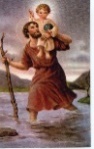 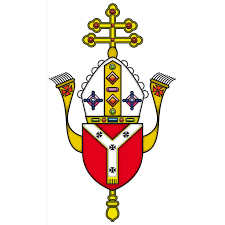            32 High Street, Cranford, TW5 9RG 		                                                       Telephone:  020 8759 9136		First Sunday of Lent 	– 	17th & 18th February 2024		Second Sunday of Lent 	– 	24th & 25th February 2024Readings:  First Sunday of Lent (Year B) Page 148:  Genesis 9:8-15, RP: Psalm 24:4-9, 1 Peter 3:18-22, Mark 1:12-15Second Sunday of Lent (Year B) Page 151:  Genesis 22:1-2, 9-13, 15-18, RP: Psalm 115:10, 15-19, Romans 8:31-34, Mark 9:2-10Third Sunday of Lent (Year B) Page 154:  Exodus 20:1-17, RP: Psalm 18:8-11, 1 Corinthians 1:22-25; John 2:13-25JUSTICE & PEACE NETWORK – UPCOMING EVENTS:14-24 February: 10-Day Vigil for the Climate - outside Parliament for Lent 2024. Organised by Christian Climate Action, Green Christian and others.18 February, 12 noon: 10-Day Vigil for the Climate - Multi-faith Gathering outside St John’s Church Waterloo for reflections and prayers from a variety of faith traditions. Followed by a meditation walk to join the CCA Vigil outside Parliament. Meet at St John's Church, 73 Waterloo Road, SE1 8TY, at noon.23 February: CAFOD Lent Family Fast DayThis Lent, your donations to CAFOD’s Family Fast Day appeal will help hardworking people like James the Fisherman in Liberia with resources, tools and training to feed their families for good.  You can use the envelope available in church or give online at cafod.org.uk and please join us in praying with James that our sisters and brothers around the world have what they need to feed their families. You can hear James story here: https://www.youtube.com/watch?v=fFWxJpczassFROM THE CARDINAL - As we are all aware, the situation in the Holy Land has not improved since I last wrote, with failed negotiations, increasing humanitarian distress and a rising death toll. As Lent begins, I would like to urge that we continue our efforts, not least in prayer. And so I ask that, on Friday 8 March, there is a special focus of prayer for the Holy Land across the diocese. This could take the form of a dedicated time of prayer, perhaps before the Blessed Sacrament, for peace in the Holy Land. It could be as simple as making any regular Lenten devotions you may be having on that day for this intention. Whatever you decide, please make your parishioners aware, and encourage them to make a special effort to take part.MASS INTENTIONSTHANK YOU FOR YOUR GENEROSITYContactless payments or online banking (standing order or BACS) is now the preferred method of offertory giving.  Cash handling is becoming increasingly difficult as the banks continue their roll out of branch closures.The Contactless machine is available in the Church. If you wish to donate via online banking please see our details below, giving your name as a reference and indicate if it is for baptism, wedding, mass intention etc.  For those that do not have a bank account, charge cards are available. Gift Aid: If you are a UK taxpayer, the Diocese strongly recommends you Gift Aid your donation, as the government will top up your donation by 25 percent. The parish relies heavily on this extra support, which comes at no additional cost to you. This facility is also available on the contactless device. If you have any questions on Gift Aid, please contact the parish office. Thank you for your continued financial support for your parish church.  HSBC Bank:  Account name: WRCDT Cranford, Sort Code: 40-05-20 Account 01308637  Parish TeamParish Priest:  Fr. John TaborEmail: johntabor@rcdow.org.ukAny required appointment will be at 11.00 am on Wednesdays, Thursdays & Fridays.PLEASE DO NOT USE Fr John’s personal number or email address for mass requests.Catechetical Co-ordinator: Bejoy IgnatiousWorking days:  Thursdays 9.00 am – 1.00 pm, Fridays 9.00 am – 1.00 pm, Saturdays 11.00 am – 6.00 pm and on Sundays 9.00 am - 2.00 pm. Email: bejoyignatious@rcdow.org.uk Parish Secretary:  Gillian SatchellWorking days:  Wednesday mornings.Please e-mail parish office with requests and queriesIn-person enquires Wednesday between 10.30 – 11.30 am.  Hybrid working Friday afternoon.Email: cranford@rcdow.org.uk Parish Safeguarding Officers:Natalie Smith & Pelazia RodriguesEmail: cranfordsg@safeguardrcdow.org.ukEmail: cranfordsg2@safeguardrcdow.org.uk Mobile: 07851 390118 (Dedicated Parish Safeguarding Number)--------------------------------------------------------Protecting your Privacy:In compliance with the General Data Protection Regulation (GDPR), which became effective in May 2018, the Parish requires your permission to hold your data for Parish/Diocesan use.  You can read our full privacy policy on www.rcdow.org.uk/diocese/privacy-policy------------------------------------------------------------------------------------------------------------------MASS INTENTIONSIf you wish to offer a Mass intention, please email (Cranford@rcdow.org.uk) or visit the Parish Office on a Wednesday between 10.30 – 11.30 am.-------------------------------------------------------------------------------------------------------------------------------------------------------------------------------------------------ONLINE MASSESMass and other liturgies live streamed from Westminster Cathedral and other parishes are available at: www.churchservices.tv------------------------------------------------------------------------------------------------------------------------------------------------MASS TIMES Saturday Mass is at Our Lady, Queen of Apostles, 15 The Green, Heston Road, Heston, TW5 0RL at 5.00 pm. Heston Mass Times:  Sunday: (Sat 7pm), 8.00 am, 9.30am, 11.30 am, 5.30 pm.  Weekday:  9.30 am, 7.00 pmConfessions:  Sat 10.00-10.45 am and on request.These premises are monitored by CCTV.This Parish is part of Westminster Roman Catholic Diocesan Trust (WRCDT) Registered Charity No: 233699Dear FriendsThe Season of Lent  Lent began last Wednesday.  It is a penitential season: an opportunity for us to turn back to God and through the traditional practices of prayer, fasting and almsgiving, put God and others first and recognise our need for God’s love and mercy in our lives.“Cranford at Heston”I will say weekday Masses that have been booked in the Presbytery.  The Saturday evening “Cranford Mass at Heston” will be for those intentions already booked in for those times.There are NO Masses in the Church at Cranford for the duration of the RAAC remedial works.  This work is due to take between 6 and 8 weeks to complete.  The contractors have moved on-site and works have started.Other works at CranfordTwo years ago, plans were approved to refurbish the Sanctuary area in the Church.  This work includes levelling the sanctuary floor, placing handrails on the steps and re-siting the tabernacle to its original position on the back wall behind the altar.  Thanks to a grant received in 2022, for £10,000, this work can go ahead at the same time as the RAAC remedial works.Additionally, a new gate has been installed at the entrance to the car park, which will enhance the security of the site.  This is part of a wider project funded by the Places of Worship Scheme, that also included the CCTV installation in the Church just before Christmas.Fr John away  I will be on retreat at Belmont from Tuesday 20th, until Monday 26th February.  On Saturday 24th February, we will welcome Fr David Burke once again, who will say the 5.00pm Cranford Mass at Heston.  Bejoy will be in the office at Cranford on the Thursday, Friday and Saturday.  I wish you a blessed beginning of this Lenten season.Father JohnCRANFORD PARISHIONERS are very welcome to attend the Our Lady Queen of Apostles, Heston Stations of the Cross each Friday at 6.15pm, followed by Mass at 7.00pm. DateTimePlaceIntentionSaturday, 17th FebruaryLent Feria05.00 pmRuna Rebello - RIPSunday, 18th February+First Sunday of LentNo MassPrivate MassThanksgiving (Private Intention)Monday, 19th FebruaryLent FeriaNo MassTuesday, 20th FebruaryLent FeriaNo MassWednesday, 21st FebruaryOpt Com St Peter DamianNo MassThursday, 22nd February THE CHAIR OF ST PETER THE APOSTLENo MassFriday, 23rd FebruaryFeria or Opt Com St PolycarpNo MassSaturday, 24th FebruaryLent Feria05.00 pmMaryana Rodriques Fernandes - RIPSunday, 25th February+Second Sunday of LentPrivate MassNoah Fernandes-Waters – BirthdayMonday, 26th FebruaryLent FeriaNo MassTuesday, 27th February Lent Feria or St Gregory of NarekNo MassWednesday, 28th FebruaryLent FeriaPrivate MassGeorge Smith - RIP - 3rd AnniversaryThursday, 29th FebruaryLent FeriaNo MassPrivate MassLawrence C Gonsalves - Birthday/Good HealthFriday, 1st MarchST DAVID, PATRON OF WALESNo MassPrivate MassFilipinas Ventura - RIPSaturday, 2nd MarchLent Feria05.00 pmBeverly Smith - ThanksgivingSunday, 3rd March+Third Sunday of LentNo MassPrivate MassC.Ezeani  - ThanksgivingWeekly Collection Report as at 5th February 2024Weekly Collection Report as at 5th February 2024Standing Orders165.00Online Donations19.66Loose Plates175.40Grand Total£360.06